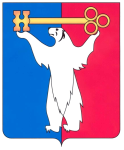 РОССИЙСКАЯ ФЕДЕРАЦИЯКРАСНОЯРСКИЙ КРАЙНОРИЛЬСКИЙ ГОРОДСКОЙ СОВЕТ ДЕПУТАТОВР Е Ш Е Н И ЕО внесении изменений в решение Городского Совета от 20.11.2002 № 26-329«Об утверждении Правил депутатской этики»В соответствии с Уставом муниципального образования город Норильск, Городской СоветРЕШИЛ:1. Внести в Правила депутатской этики, утвержденные решением Городского Совета от 20.11.2002 № 26-329 (далее – Правила), следующие изменения:в пунктах 4.1, 4.2, 4.11 Правил слова «Глава города Норильска», в соответствующих падежах заменить словами «Председатель Городского Совета» в соответствующих падежах.2. Контроль исполнения решения возложить на председателя мандатной (счетной) комиссии Городского Совета Кармановскую Н.В.3. Решение вступает в силу со дня принятия.«20» февраля 2018 года№ ______Председатель Городского Совета   А.А. Пестряков